Church for a Different World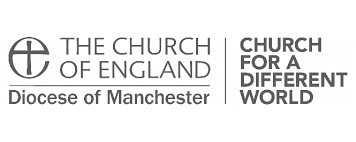 Using technology to keep in touch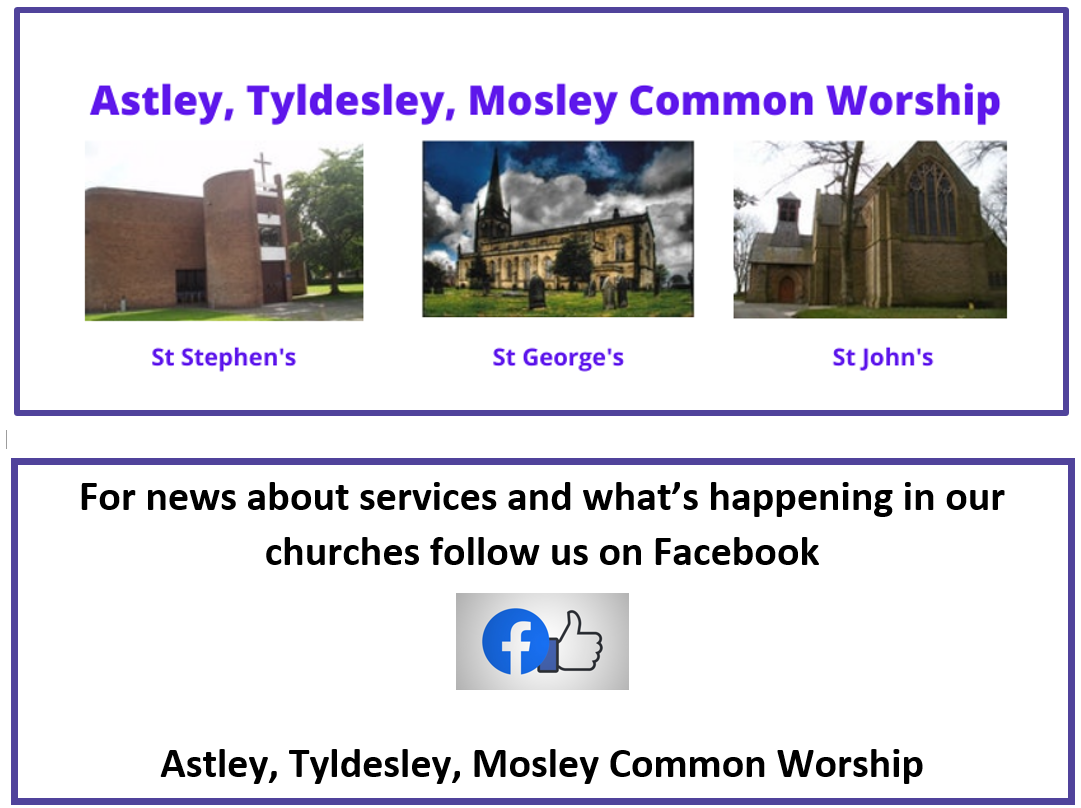 During Lockdown we’ve had toadjust to being ‘church for adifferent world’ and embrace thetechnological age. This is verymuch work in progress but the newAstley, Tyldesley, MosleyCommon Team Worship page onFacebook will, amongst otherthings, provide a platform forservices to be broadcast from.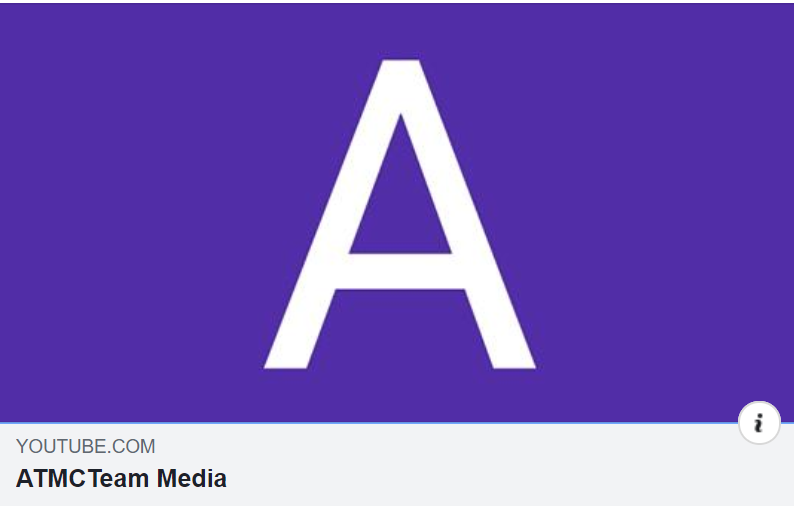 And, for those who prefer not to useFacebook, services can also befound on the newly created TeamYou Tube Channel – search forATMCTeam Media	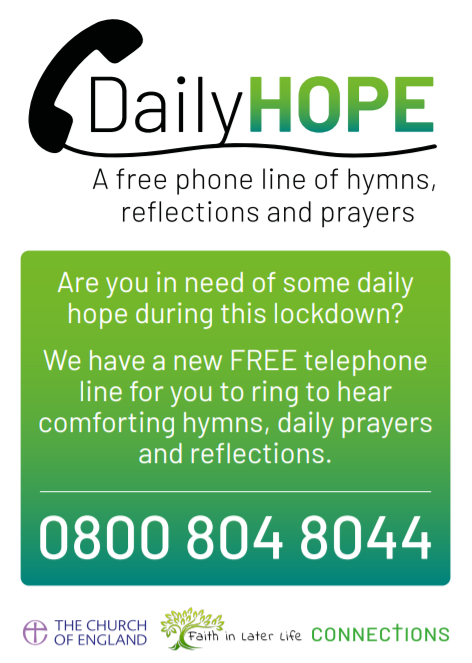 We are also aware that a number of people will not have access to theInternet so, the Church of Englandhas also provided a telephone linewhere prayers, reflections and hymns can be heard daily.